Career ObjectiveTo become a significant part of an esteemed organization to improve my skills and knowledge and put my efforts to get best results.Academic ProfileBachelors in Arts (B.A) from Navyug Degree College, Lucknow with GPA 8 (2022)Intermediate (C.E.C) from Montfort Inter College, Lucknow with GPA 7.9 (2019)Schooling from City Montessori School, Lucknow with GPA 8.1 (2017).StrengthsProficiency in English (both written and verbal)Good communication skillsAbility to work under pressure.Hard workingPositive thinking.Technical SkillsMS office (MS Word, Excel and PowerPoint)TallyInternet surfingHobbies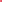 Playing chess.Reading booksPersonal InformationDOB			: 09 September 2001Gender		: FemaleMarital Status	: UnmarriedFather’s name	: Gopal RaoLanguages known	: English and Hindi.DeclarationI hereby declare that all the statements made in this resume are true to the best of my knowledge and belief.Place:Date:											Signature